Squiggle WritingDirections:1)	Take a piece of blank paper and have a grown up use a black marker to create a “squiggle”.  Keep the squiggle simple.  For example…2)	Have your child create their own picture with a pencil and some crayons, incorporating the squiggle within the drawing.  Include plenty of detail in the drawing such as a background, characters, objects, and other unique features.3)	Then, using lined paper, have your child write as many sentences as possible about the squiggle drawing. The writing piece can go into two different directions:	Explanatory – The written sentences describe the details of the drawing ie. what is seen by the eyes.	Imaginary – The picture is the inspiration behind a fictional story that can include characters, a setting, and a beginning/middle/end sequence.Get creative and have fun!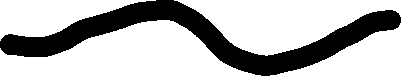 